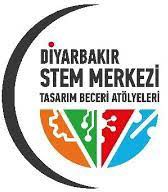 DİYARBAKIR STEM MERKEZİDersimiz STEM: OKUL DIŞI EĞİTİM PROGRAMI ÇİZELGESİYukarıda bilgileri verilen ……(…….)kız ve …….(…….)erkek olmak üzere  toplam  …..(….)  öğrencimiz ile Okulumuz Dersimiz STEM: OKUL DIŞI EĞİTİM Programınıza katılacak olup,Merkezinize aith ttps://www.diyarbakirstemmerkezi.com/ adresinde yayınlanan Veli izinFormu doldurulmuş olup öğrencilerimizin atölyelere katılması, fotoğraflarının, videolarının çekilmesinde web sayfanızda ve sosyal medya hesaplarınızda paylaşılmasında bir sakınca bulunmamaktadır. Öğrencilerimizden alınan Veli İzin Formları  okulumuz  bünyesinde  okulumuz tarafından saklanacaktır.………………………….	………………………………Danışman Öğretmen	Okul MüdürüOKUL ADIOKUL ADIKATILIM TARİHİKATILIM TARİHİKATILIM SAATİKATILIM SAATİS-NOOKUL NOSINIFADADSOYADSOYAD